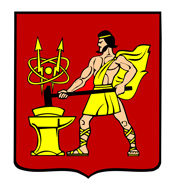 АДМИНИСТРАЦИЯ  ГОРОДСКОГО ОКРУГА ЭЛЕКТРОСТАЛЬМОСКОВСКОЙ   ОБЛАСТИРАСПОРЯЖЕНИЕ08.02.2024 № 30-рОб определении помещения, находящегося в муниципальной собственности, для проведения предвыборной агитации посредством массовых мероприятийВ соответствии с пунктом 3 статьи 53 Федерального закона от 12.06.2002 
№ 67-ФЗ «Об основных гарантиях избирательных прав и права на участие в референдуме граждан Российской Федерации», пунктом 3 статьи 54 Федерального закона от 10.01.2003 № 19-ФЗ «О выборах Президента Российской Федерации»:	1. Определить местом для проведения предвыборной агитации посредством агитационных публичных мероприятий в форме собраний помещение актового зала обособленного подразделения (филиала) - Культурный центр имени Н.П. Васильева
МБУ «Культурные центры Электростали» (г. Электросталь, ул. Карла Маркса, 7) безвозмездно предоставляемое по заявкам зарегистрированных кандидатов, избирательных объединений.2. Директору МБУ «Культурные центры Электростали» Плыкиной Е.В.:2.1. Предоставлять помещение, указанное в п.1. настоящего распоряжения, для проведения встреч с избирателями;2.2. Уведомлять в порядке, предусмотренном действующим законодательством, Избирательную комиссию Московской области о дате и условиях предоставления помещения, а также о возможности предоставления помещения в течение агитационного периода другим зарегистрированным кандидатам, избирательным объединениям не позднее дня, следующего за днем предоставления помещений;2.3. Информировать в порядке, предусмотренном действующим законодательством, курирующего заместителя Главы городского округа Электросталь, УМВД России по
г.о. Электросталь, Территориальную комиссию городского округа Электросталь о проведении предвыборной агитации посредством массовых мероприятий.3. Опубликовать настоящее распоряжение на официальном сайте городского округа Электросталь Московской области в информационно-коммуникационной сети «Интернет» по адресу: www.electrostal.ru4. Контроль за исполнением настоящего распоряжения возложить на заместителя Главы городского округа Электросталь Московской области М.Ю. Кокунову.Глава городского округа								И.Ю. Волкова